Exemplo de Capa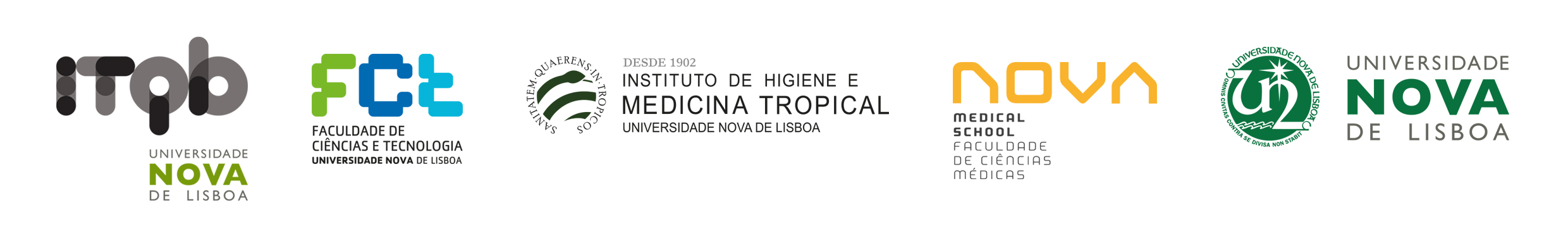 [Título da Dissertação](Tipo de letra Times New Roman,16 pt negrito)[Nome Completo do(a) Candidato(a)](Tipo de letra: Times New Roman, 14 pt negrito) Dissertação para obtenção do 
Grau de Mestre em Microbiologia Médica(Tipo de letra: Times New Roman, 12 pt normal) [Mês e Ano](Tipo de letra: Times New Roman,12 pt negrito)